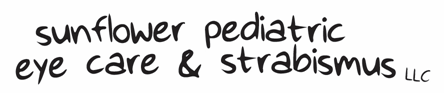 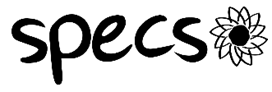 Records Release FormPatient Name: ____________________________________Patient DOB: _____________________________________Records Release FROM: 	Doctor/Practice Name ______________________________________________________________Address: _________________________________ City/State _______________________________ Phone: __________________________________  FAX: ___________________________________Medical Information to be released:_____	Medical records from dates: __________________ to ___________________________	ALL Medical records and correspondence from other physiciansMedical Records to be SENT TO: Doctor/Practice Name ______________________________________________________________Address: __________________________________ City/State ______________________________ Phone: ____________________________________ FAX: _________________________________I request a copy of my Medical Records to be transferred between the above listed offices. _________________________________________		___________________________________Signature							Date_________________________________________		___________________________________Name Printed							Relationship to patient (if under 18 yrs)